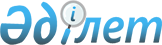 О проекте Указа Президента Республики Казахстан "О внесении изменений в Указ Президента Республики Казахстан от 25 декабря 2000 года N 530"Постановление Правительства Республики Казахстан от 3 октября 2007 года N 890



      Правительство Республики Казахстан 

ПОСТАНОВЛЯЕТ

:



      внести на рассмотрение Президента Республики Казахстан проект Указа Президента Республики Казахстан "О внесении изменений в Указ Президента Республики Казахстан от 25 декабря 2000 года N 530".

      

Премьер-Министр




      

Республики Казахстан






О внесении изменений в Указ Президента






Республики Казахстан от 25 декабря 2000 года N 530



      

ПОСТАНОВЛЯЮ

:



      1. Внести в Указ Президента Республики Казахстан от 25 декабря 2000 года N 530 "Об образовании Государственной комиссии по контролю за ходом строительства нового центра города Астаны" (САПП Республики Казахстан, 2000 г., N 56, ст. 620; 2002 г., N 6, ст. 36; 2003 г., N 34, ст. 332; 2006 г., N 48, ст. 507; 2007 г., N 10, ст. 114) следующие изменения:



      ввести в состав Государственной комиссии по контролю за ходом строительства нового центра города Астаны, образованной вышеназванным Указом:

      Султанова                    - Министра экономики и бюджетного



      Бахыта Турлыхановича           планирования Республики



                                     Казахстан;

      вывести из состава указанной комиссии Супруна В.В.



      2. Настоящий Указ вводится в действие со дня подписания.

      

Президент




      

Республики Казахстан


					© 2012. РГП на ПХВ «Институт законодательства и правовой информации Республики Казахстан» Министерства юстиции Республики Казахстан
				